ΘΕΜΑ:	«Ορισμός Τριμελούς Εφορευτικής Επιτροπής για τη διεξαγωγή της εκλογικής διαδικασίας ανάδειξης εκπροσώπων των μελών Εργαστηριακού Διδακτικού Προσωπικού (Ε.ΔΙ.Π.) στη Συνέλευση Τμήματος Μηχανικών Σχεδίασης Προϊόντωνκαι Συστημάτων  του Πανεπιστημίου Δυτικής Μακεδονίας».                                                                            ΠΡΑΞΗΟ ΠΡΟΕΔΡΟΣ ΤΟΥ ΤΜΗΜΑΤΟΣ ΜΗΧΑΝΙΚΩΝ ΣΧΕΔΙΑΣΗΣ ΠΡΟΪΟΝΤΩΝ ΚΑΙ ΣΥΣΤΗΜΑΤΩΝ  ΤΟΥ ΠΑΝΕΠΙΣΤΗΜΙΟΥ ΔΥΤΙΚΗΣ ΜΑΚΕΔΟΝΙΑΣΈχοντας υπόψη:Τις διατάξεις του π.δ. 92/2003 «Ίδρυση Πανεπιστημίου Δυτικής Μακεδονίας» (Α΄ 83).Το π.δ. 72/2013 «Μετονομασία Τμήματος, συγχώνευση Τμήματος και ίδρυση-συγκρότηση και ανασυγκρότηση Σχολών στο Πανεπιστήμιο Δυτικής Μακεδονίας» (Α’ 119).Τις διατάξεις του Κεφαλαίου Γ’ άρθρα 13-22 «Πανεπιστήμιο Δυτικής Μακεδονίας» του ν. 4610/2019 - «Συνέργειες Πανεπιστημίων και Τ.Ε.Ι., πρόσβαση στην τριτοβάθμια εκπαίδευση, πειραματικά σχολεία, Γενικά Αρχεία του Κράτους και λοιπές διατάξεις» (Α΄ 70).Τις διατάξεις του ν. 4957/2022 «Νέοι Ορίζοντες στα Ανώτατα Εκπαιδευτικά Ιδρύματα: Ενίσχυση της ποιότητας, της λειτουργικότητας και της σύνδεσης των Α.Ε.Ι. με την κοινωνία και λοιπές διατάξεις» (Α’ 141).Τις διατάξεις της υπ΄αριθμ. 119929/Ζ1/30-09-2022 εγκυκλίου «Παροχή διευκρινήσεων σχετικά με την εφαρμογή των διατάξεων του ν. 4957/2022 για τη συγκρότηση, οργάνωση και λειτουργία συλλογικών οργάνων των Α.Ε.Ι. και των ακαδημαϊκών μονάδων τους, την ανάδειξη των μονοπρόσωπων οργάνων των Α.Ε.Ι. και των ακαδημαϊκών μονάδων τους και λοιπά θέματα».Την υπό στοιχεία 123024/Ζ1/06-10-2022 Κοινή Υπουργική Απόφασης «Καθορισμός της διαδικασίας ανάδειξης των μονομελών οργάνων των Μονοτμηματικών Σχολών, των Τμημάτων, των Τομέων και λοιπών μονομελών οργάνων των Ανώτατων Εκπαιδευτικών Ιδρυμάτων (Α.Ε.Ι.), των εκπροσώπων των μελών Διδακτικού Ερευνητικού Προσωπικού (Δ.Ε.Π.), Ειδικού Εκπαιδευτικού Προσωπικού (Ε.Ε.Π.), Εργαστηριακού Διδακτικού Προσωπικού (Ε.ΔΙ.Π.), Ειδικού Τεχνικού Εργαστηριακού Προσωπικού (Ε.Τ.Ε.Π.) και των φοιτητών στα συλλογικά όργανα των Α.Ε.Ι. » (Β΄5220).Την υπ΄αριθμ. πρωτ.835/19-05-2023 (ΑΔΑ:.6ΠΗΘ469Β7Κ-ΙΑΡ) Προκήρυξη Εκλογών.Την από 27/06/2023 ηλεκτρονική κλήρωση.                                                                              Ορίζουμε τριμελή εφορευτική επιτροπή, σύμφωνα με την από 27/06/2023 ηλεκτρονική κλήρωση, για τις εκλογές που θα διεξαχθούν με τη διαδικασία ηλεκτρονικής ψηφοφορίας μέσω του Προγράμματος “Ψηφιακή Κάλπη ΖΕΥΣ” την 13-07-2023, ημέρα Πέμπτη  από 12:00 π.μ. έως 14:00  για την ανάδειξη εκπροσώπων των μελών εργαστηριακού Διδακτικού Προσωπικού (Ε.ΔΙ.Π.)/Ειδικού Εκπαιδευτικού Προσωπικού στην  Συνέλευση Τμήματος του Πανεπιστημίου Δυτικής Μακεδονίας και για τυχόν επαναληπτικές εκλογές που θα διενεργηθούν την επόμενη ημέρα  Παρασκευή  από 12:00 π.μ. έως 14:00.Η σύνθεση της τριμελούς εφορευτικής επιτροπής για την ανάδειξη εκπροσώπων των μελών Εργαστηριακού Διδακτικού Προσωπικού (Ε.ΔΙ.Π.) στην Συνέλευση Τμήματος Μηχανικών Σχεδίασης Προϊόντων και Συστημάτων του Πανεπιστημίου Δυτικής Μακεδονίας είναι:                                                           ΤΑΚΤΙΚΑ ΜΕΛΗ                                                 ΑΝΑΠΛΗΡΩΜΑΤΙΚΑ ΜΕΛΗΗ Πράξη αυτή θα αναρτηθεί στην ιστοσελίδα του Τμήματος Μηχανικών Σχεδίασης Προϊόντων και Συστημάτων, της Πολυτεχνικής Σχολής  και στην κεντρική ιστοσελίδα του Πανεπιστημίου Δυτικής Μακεδονίας .                                                                                                                        Ο Πρόεδρος του Τμήματος *                                                                                                                Κωνσταντίνος ΚακούληςΕσωτερική διανομή:(με ηλεκτρονικό ταχυδρομείο)- Γραμματεία Πρυτανείας-Διεύθυνση Διοικητικού-Μέλη Τριμελούς Επιτροπής* Οι υπογραφές έχουν τεθεί στο πρωτότυπο, το οποίο βρίσκεται στο αρχείο του φορέαA/AΕΠΩΝΥΜΟΟΝΟΜΑΤΟΠΑΛΙΔΗΣ ΓΕΩΡΓΙΟΣΜΑΡΓΑΡΙΤΗΣΔΗΜΗΤΡΙΟΣΠΑΥΛΙΔΗΣ ΑΡΙΣΤΕΙΔΗΣA/AΕΠΩΝΥΜΟΟΝΟΜΑΝΤΙΝΑΣ ΝΙΚΟΛΑΟΣΤΙΓΓΟΣ ΑΝΤΩΝΙΟΣΚΟΪΟΣ ΚΥΡΟΣ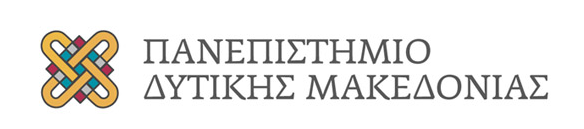 